Publicado en Granada el 15/09/2014 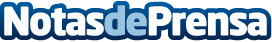 Euroinnova Acreditado para Impartir Certificados de Profesionalidad Euroinnova Formación es centro acreditado por el SEPE para impartir certificados de profesionalidad tanto en modalidad presencial como próximamente en modalidad teleformación.Datos de contacto:José Sanjuan IglesiasNota de prensa publicada en: https://www.notasdeprensa.es/euroinnova-acreditado-para-impartir Categorias: Educación Recursos humanos http://www.notasdeprensa.es